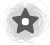 Starlight Junior Infants: Yearly plan	MonthSeptOctNovDecJanFebMarchAprilMayJune